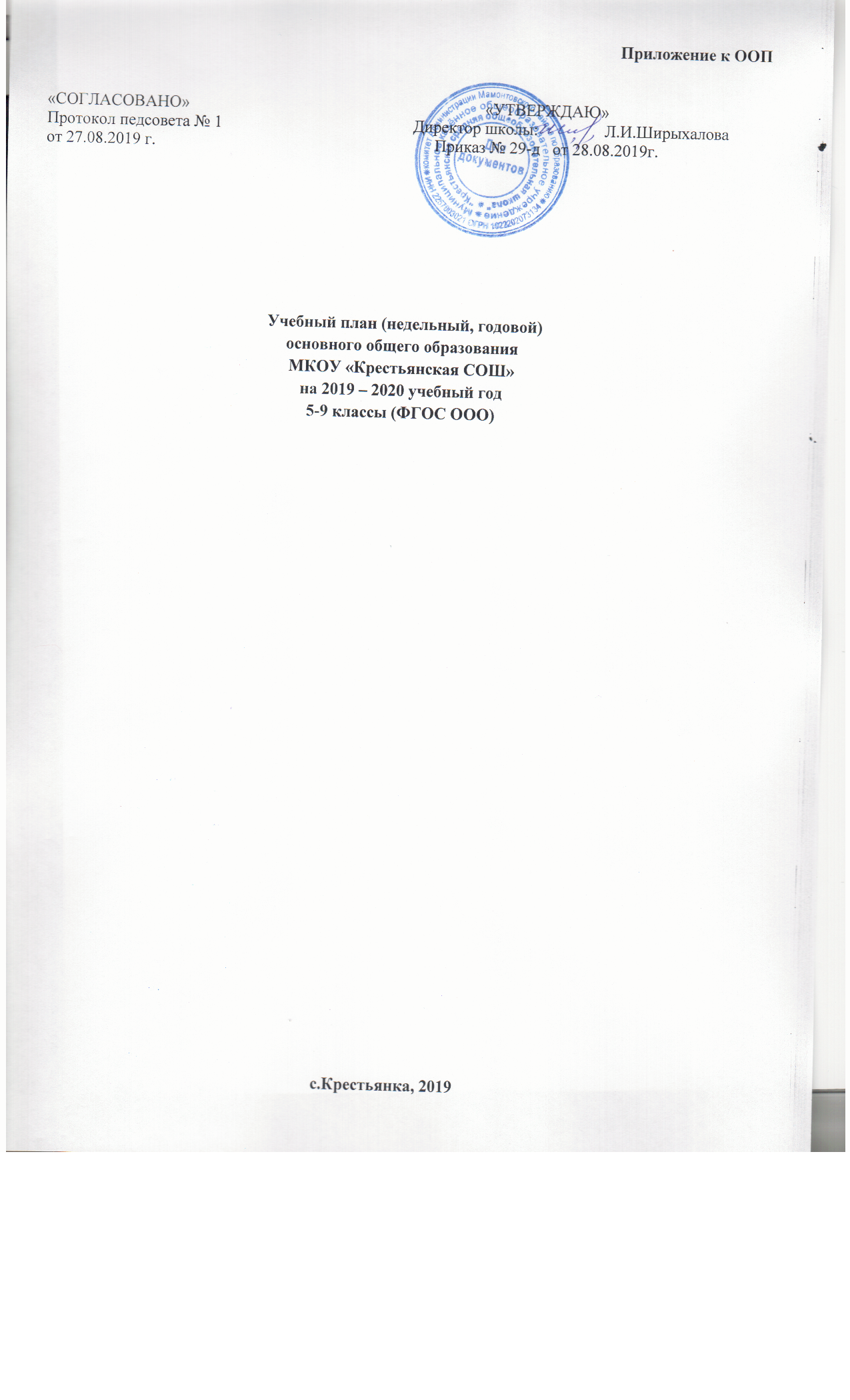 1. Общие положенияУчебный план МКОУ «Крестьянская СОШ» Мамонтовского района Алтайского края на 2019 – 2020 учебный год разработан на основеФедеральных нормативных документов:1.Федеральный закон № 273-ФЗ от 29.12.2012г. «Об образовании в Российской Федерации»2. Письмо Министерства образования и науки РФ «О введении третьего часа физической культуры» от 08.10.2010 г. № ИК – 1494/193. Постановление главного государственного санитарного врача Российской Федерации от 29.12.2010 г. № 189 «Об утверждении СанПиН 2.4.2.2821-10 «Санитарно – эпидемиологические требования к условиям и организациям обучения в общеобразовательных учреждениях»» (зарегистрирован в Минюсте России 03.03.2011 г. Регистрационный номер № 19993);          4. Приказ Минобрнауки России «Об утверждении Порядка организации и осуществления образовательной деятельности по основным общеобразовательным программам - образовательным программам начального общего, основного общего и среднего общего образования» от 30.08.2013     № 1015 (ред. от 17.07.2015)          5. Приказ Министерства образования и науки РФ от 31 марта 2014 г. №253 «Об утверждении федерального перечня учебников, рекомендуемых к использованию при реализации имеющих государственную аккредитацию образовательных программ начального общего, основного общего, среднего общего образования».         6. Приказ  Министерства образования и науки РФ от 05 июля 2017г. № 629 «О внесении изменений в федеральный перечня учебников, рекомендуемых к использованию при реализации имеющих государственную аккредитацию образовательных программ начального общего, основного общего, среднего общего образования. Утвержденный приказом министерства образования и науки Российской Федерации от 31 марта 2014г. № 253».         7. Приказ Министерства  образования и науки РФ о 17.12.2010 г. № 1897 « Об утверждении федерального государственного образовательного стандарта основного общего образования»         8. Приказ Министерства образования и науки РФ от 29.02.2015 г. № 1644 «О внесении изменений в федеральный государственный стандарт основного общего образования, утвержденный приказом Министерства образования и науки РФ» от 17.12.2010 г. № 1897;         9. Письмо Министерства образования и науки Российской Федерации от 2 февраля 2015 г. № НТ-136/08 о федеральном перечне учебников 10. Приказ Минпросвещения России от 28.12.2018 N 345 "О федеральном перечне учебников, рекомендуемых к использованию при реализации имеющих государственную аккредитацию образовательных программ начального общего, основного общего, среднего общего образования".Региональных нормативных документов:1. Дополнительные разъяснения по формированию учебных планов Администрации Алтайского края по образованию № 6609 от 31.08.2010 г.2. Письмо  Главного управления образования и молодежной политики Алтайского края № 02-02/02/1406 от 22.06.2015г.3. Письма Главного управления образования и науки Алтайского края №2299 от 29.08.2016г.4. Рекомендации Министерства образования и науки Алтайского края «Об изучении второго иностранного языка, родного языка и родной литературы» № 23-0210211174 от 10.04.2019 г.Нормативных документов ОУ:1. Устав муниципального казённого общеобразовательного учреждения «Крестьянская средняя общеобразовательная школа».2. Основные образовательные программыПриоритеты при формировании учебного планаЗащита от перегрузок и сохранение психического и физического состояния учащихся;Соблюдение интересов учащихся;Преемственность образовательных программ при получении образования.2.Пояснительная записка к образовательному учебному плануна 2019-2020 учебный год МКОУ «Крестьянская СОШ»(ФГОС ООО)Данный учебный план  позволит в ходе образовательного процесса качественно решить задачи по формированию разносторонне развитой личности, способной к самоопределению. При составлении учебного плана учтены основные принципы обновления содержания образования российской школы:-личностная ориентация содержания;-гуманизация, целесообразность, отражение в содержании образования на каждом этапе обучения всех аспектов человеческой культуры;-приоритет сохранения здоровья учащихся;-обеспечение практической ориентации  образования;-оптимизация объёма учебной нагрузки.       Учебный план составлен с целью реализации системно - деятельностного подхода, дальнейшего совершенствования образовательного процесса, повышения     результативности обучения детей, обеспечения вариативности образовательного процесса, сохранения единого образовательного пространства, а также  выполнения гигиенических требований к условиям обучения школьников и сохранения их  здоровья. Учебный план направлен на решение следующих задач: * обеспечение базового образования для каждого обучающегося;* обновление содержания образования, формирование общей культуры личности,   удовлетворение социальных запросов,  адаптация личности к жизни в обществе.Содержание образования направлено на формирование у обучающихся умения организовывать свою деятельность – определять ее цели и задачи, выбирать средства реализации целей и применять их на практике, взаимодействовать с другими людьми в достижении общих целей, оценивать достигнутые результаты.Учебный год в  школе начинается  2 сентября. Начало занятий в 8-30мин. Продолжительность учебного года в  5-9 классах 35 учебных недель (с учетом экзаменационного периода).  Продолжительность каникул в течение учебного года составляет не менее 30 календарных дней, летом – не менее 8 недель. Школа работает в режиме шестидневной рабочей недели. Продолжительность урока - 40 минут. Ежедневное количество, продолжительность и последовательность учебных занятий и перемен определяется школьным расписанием с учетом активного отдыха и горячего питания учащихся. Перемены между уроками составляют 10-20 минут. Учебный план состоит из двух частей: обязательной части и части, формируемой участниками образовательного процесса, включающей внеурочную деятельность. Обязательная часть обеспечивает реализацию обязательных предметов федерального компонента согласно государственному стандарту и минимальное количество часов на их изучение. Для формирования личности учащихся  5 - 9 классов в учебном плане представлены полностью все образовательные области  и учебные предметы:Русский язык и литература (русский язык, литература);Родной язык и родная литература (родной язык, родная литература);Иностранный язык (английский язык), второй иностранный язык (немецкий язык);Математика и информатика (математика, алгебра, геометрия, информатика);Общественно-научные предметы (всеобщая история, история России, обществознание, география);Основы духовно-нравственной культуры народов России (ОДНКНР);Естественно-научные предметы (физика, химия, биология);Искусство (музыка, изобразительное искусство);Технология (технология);Физическая культура и основы безопасности жизнедеятельности (физическая культура, ОБЖ).Основные задачи реализации содержания по предметным областям:Русский язык и литератураОвладение русским языком в объеме государственного стандарта;Развитие у учащихся всех видов речевой деятельности;Приобщение учащихся к богатству отечественной культуры;Развитие ценностных отношений к мировой культуре;Приобщение к культуре русского народа, а через нее и к мировой;Воспитание толерантности, национального самосознания, этнической культуры.Родной язык и родная литератураПриобщение к литературному наследию своего народа; формирование причастности к свершениям и традициям своего народа, осознание исторической преемственности поколений, своей ответственности за сохранение культуры народа; Обогащение активного и потенциального словарного запаса, развитие у обучающихся культуры владения родным языком во всей полноте его функциональных возможностей в соответствии с нормами устной и письменной речи, правилами речевого этикета;Получение знаний о родном языке как системе и как развивающемся явлении, о его уровнях и единицах, о закономерностях его функционирования, освоение базовых понятий лингвистики, формирование аналитических умений в отношении языковых единиц и текстов разных функционально-смысловых типов и жанров.Иностранный языкформирование и развитие  коммуникативной культуры школьников;социокультурное развитие учащихся (соизучение родного языка и родной культуры и  иностранных языков и культур других народов, развитие у школьников способностей представлять свою страну и культуру в условиях иноязычного межкультурного общения);ознакомление учащихся со стратегиями самонаблюдений за своим коммуникативным развитием  по мере продвижения от одной ступени обучения ИЯ в школе к другой, что позволит им ставить и достигать собственные задачи в изучении ИЯ;формирование у школьников уважения к другим культурам и народам;развитие самообразовательного потенциала молодежи в изучении других  иностранных языков;развитие интеллектуальных и творческих способностей учащихся в процессе соизучения языков и культур.Математика и информатика•	Обеспечение числовой грамотности учащихся в объеме государственного  стандарта;•	Развитие логического и образного мышления у детей;•	Формирование способности к анализу и синтезу;•	Развитие умения точно и ясно выражать свои мысли;•	Развитие смысловой памяти.Общественно - научные предметыОвладение на уровне государственного стандарта необходимыми для социальной адаптации знаниями об обществе, основных социальных ролях и видах взаимоотношений, сферах человеческой деятельности;Освоение знаний о важнейших событиях, процессах;Воспитание общероссийской идентичности, гражданской ответственности, уважения к социальным нормам;Овладение умениями познавательной, коммуникативной, практической деятельности в основных социальных ролях;Освоение знаний о важнейших событиях, процессах отечественной и всемирной истории в их взаимосвязи;Воспитание патриотизма, уважения к правам и свободам человека, демократическим принципам общественной жизни;Овладение методами исторического и экономического познания.Основы духовно-нравственной культуры народов РоссииЗнакомство обучающихся с основами мировых религиозных культур и светской этики;Развитие представлений о значении нравственных норм и ценностей для достойной жизни личности, семьи, общества;Обобщение знаний, понятий и представлений о духовной культуре и морали, формирование ценностно-смысловых мировоззренческих основ, обеспечивающих целостное восприятие отечественной истории и культуры при изучении гуманитарных предметов на ступени основной школы;Развитие способностей к обобщению в полиэтнической и многоконфессинальной среде на основе взаимного уважения и диалога во имя общественного мира и согласия.Естественно-научные дисциплиныОвладение естественнонаучными знаниями в объеме государственного стандарта;Формирование знаний о природе, в том числе и о природе родного края, как важной составной части научной картины мира и компонента общечеловеческой культуры;Экологическое воспитание школьников;Гигиеническое воспитание и формирование ЗОЖ в целях сохранения психического и физического здоровья учащихся.ИскусствоОсвоение знаний о классическом и современном искусстве в объеме государственного стандарта;Воспитание и развитие художественного вкуса учащихся, интеллектуальной и эмоциональной сферы, творческого потенциала;Овладение практическими умениями и навыками художественно-творческой деятельности;Развитие эмоционально-ценностного отношения к миру, явлениям жизни и искусства.Технология•	Освоение технологических знаний на уровне государственных стандартов•	Воспитание технологической культуры, добросовестного отношения к труду, понимания его роли в жизни человека;•	Формирование навыков культуры труда;•	Овладение общетрудовыми и специальными умениями, необходимыми для поиска и использования технологической информации;•	Развитие технического мышления, пространственного воображения, интеллектуальных, коммуникативных и организаторских способностей.Основы безопасности жизнедеятельности (ОБЖ)Приобретение необходимых знаний на владения навыками безопасного поведения в экстремальных ситуациях в природе;Формирование чувства ответственности за своё здоровье, оказание первой медицинской помощи.Физическая культура и основы безопасности жизнедеятельности•	Приобретение учащимися необходимых знаний о физической культуре и спорте, их истории и современном развитии в объеме государственного стандарта;•	Формирование умений и приобретение навыков по организации физкультурной и спортивно-оздоровительной деятельности;•	Укрепление здоровья учащихся и формирование ЗОЖ;•	Воспитание волевых качеств, культуры поведения, движений, потребности в физическом самосовершенствованииСодержание образования обучающихся 5 -7 классов  обеспечивает приобщение обучающихся к общекультурным и национально-значимым ценностям, формирует систему предметных и метапредметных навыков и личностных качеств, соответствующих требованиям Стандарта, а также формирует нравственные, мировоззренческие и гражданские позиции, профессиональный выбор,  выявляет творческие способности обучающихся, развивает способности самостоятельного решения проблем в различных видах и сферах деятельности.Учебный план МКОУ «Крестьянская СОШ» на 2019-2020 учебный год5-9 классы ФГОС (недельный/годовой)Часть учебного плана, формируемая участниками образовательного процесса, определяет содержание образования, обеспечивающего реализацию интересов и потребностей обучающихся, их родителей (законных представителей), образовательного учреждения.Время, отводимое на данную часть учебного плана, использовано на изучение в 5 – 7  классах следующих предметов: «Основы безопасности жизнедеятельности» (1 час в неделю), с целью предупреждения травматизма и несчастных случаев. В соответствии с ФГОС основного общего образования изучение "Второго иностранного языка" (немецкий)  предусмотрено на уровне основного общего образования с 5 - 9 класс  и является обязательным. Изучение второго иностранного языка осуществляется в 5, 7 – 9  классах по 2 часа в неделю в соответствии с программой М.М. Аверина.  Учебный предмет «Родной язык» и «Родная литература» на уровне ОУ изучается в 6-9 классах по 0,5 часа в неделю соответственно. 1 час выделен из школьного компанента на организацию факультативного занятия в 6 классе по выбору обучающихся в рамках основной учебной сетки часов: «Экология растений».Кроме того, на 1 час  увеличено количество учебных часов на изучение предметов обязательной части:  в   6 классе  «Математика», в 7 классе на «Алгебра» с целью организации проектной деятельности и развития комбинаторных навыков вычисления по математике, также для реализации программы   С.М.Никольского  и Л.С.Атаносяна на базовом уровне по математике, на биологию в 7 классе добавлен 1 час для выполнения программы И.Н. Пономаревой.Формы промежуточной аттестации: четвертная (1,2,3,4 четверти) и годовая (итоговая).Для учащихся 5-9 классов  используется бальная система оценки знаний, умений и навыков. В ходе обучения учителя оценивают знания учащихся. Оценка ответа учащихся при устном и письменном опросе производится по  бальной системе. Промежуточная аттестация в 5-9-х классах проводится в последнюю неделю четверти. Содержание образования обучающихся 5-9 классов  обеспечивает приобщение обучающихся к общекультурным и национально-значимым ценностям, формирует систему предметных и метапредметных навыков и личностных качеств, соответствующих требованиям Стандарта, а также формирует нравственные, мировоззренческие и гражданские позиции, профессиональный выбор,  выявляет творческие способности обучающихся, развивает способности самостоятельного решения проблем в различных видах и сферах деятельности.Предусматриваемый учебным планом срок освоения образовательной программы основного общего образования составляет 5 лет. Внеурочная деятельностьПод внеурочной деятельностью в рамках реализации ФГОС следует понимать образовательную деятельность, осуществляемую в формах, отличных от классно – урочной, и направленную на достижение планируемых результатов освоения основной общеобразовательной программы основного общего образования.Целью внеурочной деятельности обучающихся  является организация повышения качества образования и реализации процесса становления личности ребенка. Внеурочная деятельность является равноправным, взаимодополняющим компонентом базового образования. Внеурочная деятельность осуществляется во второй половине дня. Часы, отведённые на внеурочную деятельность, реализуются  по выбору учащихся и родителей, но не более 5 часов в неделю на одного учащегося.Часть, формируемая участниками образовательного процесса, включает в себя внеурочную деятельность по следующим приоритетным направлениям:• духовно-нравственное – реализуется классным руководителем согласно плану воспитательной работы через систему классных часов данной направленности;• спортивно-оздоровительное – через занятия общей физической подготовкой;• социальное – реализуется педагогом-психологом в проведении социально-психологических  тренингов по темам, соответствующим специфике класса;• обще интеллектуальное-  обеспечивает достижение планируемых результатов освоения основной образовательной программы основного общего образования.• общекультурное – обеспечивает воспитание способности к духовному развитию, нравственному самосовершенствованию, формированию ценностных ориентаций, развитие общей культуры, знакомство с общечеловеческими ценностями  отечественной культуры.Организация занятий по направлениям раздела «Внеурочная деятельность» является неотъемлемой частью образовательного процесса в образовательном учреждении. Общеобразовательное учреждение предоставляет обучающимся возможность выбора широкого спектра занятий, направленных на их развитие.Содержание занятий, предусмотренных как внеурочная деятельность, формируется с учётом пожеланий обучающихся и их родителей (законных представителей) и направлено как на углубление содержания предметов обязательной части учебного плана, так и на реализацию различных форм  организации внеурочной деятельности, отличных от урочной системы обучения, таких как экскурсии, кружки, секции, круглые столы,  школьные научные общества, поисковые и научные исследования, общественно полезные практики и т. д.План внеурочной деятельности основного общего образования МКОУ «Крестьянская СОШ» на 2019-2020 учебный годУМКМКОУ «Крестьянская СОШ»на 2019– 2020учебный год5-9 классыПеречень программ и учебников для обеспечения   образовательного процесса 5 -9 классах по ФГОС ОООв МКОУ «Крестьянская средняя общеобразовательная школа»   на 2019-2020 учебный годПредметныеУчебные предметыКлассыКоличество часов в неделюКоличество часов в неделюКоличество часов в неделюКоличество часов в неделюобластиУчебные предметыКлассыУчебные предметыКлассыVVIVIIVIIIIXВсегоУчебные предметыКлассыОбязательнаячастьРусский язык иРусский язык5/1706/2044/1363/1023/10221/714литератураЛитература3/1023/1022/682/683/10213/442Родной язык иРодной язык00,5/17*0,5/17*0,5/17*0,5/17*2/68родная литератураРоднаялитература00,5/17*0,5/17*0,5/17*0,5/17*2/68Иностранный языкИностранный язык3/1023/1023/1023/1023/10215/510Иностранный языкВторой иностранный язык2/68*2/68*2/68*2/68*4/272Математика иинформатикаМатематикаМатематика иинформатика5/1706/204*11/374Математика иинформатикаАлгебра4/1364/1364/13612/408Геометрия2/682/682/686/204Информатика1/341/341/343/102Общественно-научные предметыИстория РоссииОбщественно-научные предметыВсеобщая история2/682/682/682/683/10211/374Обществознание1/34*1/341/341/341/345/170География1/341/342/682/682/688/272Основы духовно-нравственнойкультуры народов РоссииОсновы духовно-нравственнойкультуры народов России1/34*1/34ЕстественнонаучныеФизика2/682/683/1027/238предметыХимия2/682/684/136Биология1/341/342/68*2/682/688/272ИскусствоМузыка1/341/341/341/344/136Изобразительное искусство1/341/341/341/344/136ТехнологияТехнология2/682/681/341/346/204Физическая культура и Основы безопасностиОБЖ1/34*1/34*1/34*1/341/345/170Физическая культура и Основы безопасностиФизическаяжизнедеятельностикультура3/1023/1023/1023/1023/10215/510ИтогоИтого32/108832/108835/119036/122436/1224171/5814Часть, формируемая участниками образовательных отношенийЧасть, формируемая участниками образовательных отношений-1 0001/34ФакультативыФакультативы«Экология растений»«Экология растений»1--1/34Максимально допустимая недельнаяМаксимально допустимая недельнаянагрузка32/108833/112235/119036/122436/1224172/5848№ п/пНаправлениеНазвание курсаКоличество часов в неделюКоличество часов в неделюКоличество часов в неделюКоличество часов в неделюКоличество часов в неделю№ п/пНаправлениеНазвание курса5 класс6 класс7 класс8 класс9 класс1.Духовно-нравственное«Делать людям хорошее»112.Общеинтеллектуальное«Планета и её обитатели»112.Общеинтеллектуальное«Биосфера и человечество»12.ОбщеинтеллектуальноеЧерчение12.Общеинтеллектуальное«Финансовая грамотность»112.Общеинтеллектуальное«Основы правовых знаний»1112.Общеинтеллектуальное«Практическая география»12.Общеинтеллектуальное«Путешествие в страну Геометрию»13.Социальное«Экология животных»13.Социальное«Экология человека»13.Социальное«Мир профессий»13.Социальное«Техническое творчество»11114.Общекультурное «Танцуем вместе»115.Спортивно-оздоровительноеСпоривные игры111Итого:55555ПредметыКлассНаименование программы(авторы, кем утверждена, рекомендована к использованию)Авторы учебниковУчебникиРусский язык5-6«Русский язык. Рабочие программы». Предметная линия учебников Т.А. Ладыженской, М.Т. Баранова, Л.А. Тростенцовой и других. 5-9-х классы: пособие для учителей общеобразоват. учреждений/ М.Т. Баранов, Т.А. Ладыженская, Н.М. Шанский и др. – 12-е изд., перераб. – М.: Просвещение, 2011 год.Т.А.Ладыженская, М.Т.Баранов,Л.А.Тростенцова и др.Русский язык: учебник для 5 класса общеобразовательных учреждений. Т. А. Ладыженская, М. Т. Баранов, Л. А. Тростенцова и др. М.: «Просвещение», 2012.Русский язык: учебник для 6 класса общеобразовательных учреждений. М. Т. Баранов, Т. А. Ладыженская, Л. А. Тростенцова и др., М.: «Просвещение», 2012.7«Русский язык. Рабочие программы». Предметная линия учебников Т.А. Ладыженской, М.Т. Баранова, Л.А. Тростенцовой и других. 5-9-х классы: пособие для учителей общеобразоват. учреждений/ М.Т. Баранов, Т.А. Ладыженская, Н.М. Шанский и др. – 12-е изд., перераб. – М.: Просвещение, 2011 год.М. Т. Баранов, Т. А. Ладыженская, Л. А. Тростенцова и др.Русский язык: учебник для 7 класса общеобразовательных учреждений. М. Т. Баранов, Т. А. Ладыженская, Л. А. Тростенцова и др. М.: «Просвещение», 20138-9«Русский язык. Рабочие программы». Предметная линия учебников Т.А. Ладыженской, М.Т. Баранова, Л.А. Тростенцовой и других. 5-9-х классы: пособие для учителей общеобразоват. учреждений/ М.Т. Баранов, Т.А. Ладыженская, Н.М. Шанский и др. – 12-е изд., перераб. – М.: Просвещение, 2011 год.С.Г.БархударовРусский язык. 8 класс: учебник для общеобразовательных организаций. С.Г.Бархударов и др. М.: «Просвещение», 2019.Русский язык. 9 класс: учебник для общеобразовательных организаций. С.Г.Бархударов и др. М.: «Просвещение», 2019.Литература5-9Литература. Примерные рабочие программы. Предметная линия учебников под редакцией В.Я. Коровиной. 5-9 классы: учебное пособие для общеобразовательных организаций. – 5-е изд. – М.: Просвещение, 2019 В.Я. Коровина, В.И. Коровин,В.П. Журавлев, В.П. ПолухинаЛитература. 5 класс. Учебник- хрестоматия для общеобразовательных учреждений в 2 ч. В. Я. Коровина и др. Изд. -М.: «Просвещение», 2018.Литература. 6 класс. Учебник- хрестоматия для образовательных учреждений в 2 ч. В. П. Полухина и др. Под ред В. Я. Коровиной. - М.: «Просвещение», 2013.В. Я. Коровина. Литература. 7 класс. Учебник для общеобразовательных учреждений в 2 ч. - М.: «Просвещение», 2013.Литература. 8 класс. Учебник - хрестоматия для общеобразовательных учреждений в 2 ч. В. Я. Коровина и др. М.: «Просвещение», 2012.Литература. 9 класс. Учебник для общеобразовательных учреждений в 2 ч. В. Я. Коровина, И. С. Збарский, В. П. Журавлев, В. И. Коровин. - М.: «Просвещение», 2010.Английский язык5-9Программа курса английского языка «Английский с удовольствием»/ Enjoy English для 5– 9 классов общеобраз. учрежд. – Биболетова М. З., Трубанева Н.Н.Обнинск: Титул, 2015.Примерные   программы по иностранным языкамМосква, Дрофа,2009г.сост.Днепров Э.Д., Аркадьев А.Г.М.З.Биболетова,Н.В.Добрынина,Н.Н.ТрубаневаВ.П.Кузовлев,Н.М.Лапа,Английский язык Учебник английского языка для 5-6,7 классов  общеобразовательных учрежденийАнглийский с удовольствиемEnjoy EnglishИздательство «Титул»2012г.Английский  языкУчебник для 8, 9 класса общеобразовательных учрежденийМосква, В.П.Кузовлев,Н.М.Лапа, Просвещение,2001Немецкий язык5, 7-9М.М.Аверин  Е.Ю.Гуцалюк  Е.Р.ХарченкоНемецкий языкРабочие программыПредметная линия учебников «Горизонты»5-9 классыМосква «Просвещение»,2012М.М.Аверин  Горизонты Немецкий язык Второй иностранный языке5,7,8,9 класс учебник для общеобразовательных организацийМ.М.Аверин, Ф.ДжинМосква, Просвещение 2019Математика5-6Математика. Сборник рабочих программ. 5-6 классы: пособие для учителей  общеобразоват. организаций / (сост. Т. А. Бурмистрова). – 4-е изд. – М. :Просвещение, 2015. – 80 с.С.М. Никольский, М.К. Потапов, Н.Н. Решетников, А.В. ШевкинМатематика 5 класс: учебник для общеобразовательных учреждений. /С.М. Никольский, М. К. Потапов, Н. Н. Решетников, А. В. Шевкин – Изд. 15-е. – М.: Просвещение, 2017.Математика 6 класс: учебник для общеобразовательных учреждений./ С.М. Никольский, М. К. Потапов, Н. Н. Решетников, А. В. Шевкин – М.: Просвещение, 2018Математика. Сборник рабочих программ. 5-6 классы: пособие для учителей  общеобразоват. организаций / (сост. Т. А. Бурмистрова). – 4-е изд. – М. :Просвещение, 2015. – 80 с.Алгебра7Алгебра. Сборник рабочих программ. 7 – 9 классы: пособие для учителей общеобразовательных организаций/составитель Т.А. Бурмистрова. - М. «Просвещение», 2018С.М. Никольский, М.К. Потапов, Н.Н. Решетников, А.В. ШевкинАлгебра 7 класс: учебник для общеобразовательных учреждений./ С.М. Никольский, М. К. Потапов, Н. Н. Решетников, А. В. Шевкин – М.: Просвещение, 2018Макарычев Ю. Н. Алгебра, 8 кл.: учебник для общеобразовательных организаций / Ю. Н. Макарычев, Н. Г. Миндюк, К. И. Нешков, С. Б. Суворова; подредакцией С. А. Теляковского. — М.:Просвещение, 2014Макарычев Ю. Н. Алгебра, 9 кл.: учебник для общеобразовательных организаций / Ю. Н. Макарычев, Н. Г. Миндюк, К. И. Нешков, С. Б. Суворова; подредакцией С. А. Теляковского. — М.:Просвещение, 2017Геометрия7-9Геометрия. Рабочая программа к учебнику Л.С. Атанасяна и других. 7 – 9 классы: пособие для учителей общеобразоват. организаций/ В.Ф. Бутузов. – М.: Просвещение, 2015Атанасян Л.С., Бутузов В.Ф., Кадомцев С.Б., Позняк Э.Г., Юдина И.И.Геометрия: 7-9 кл. Учеб. для общеобразоват. учреждений.  – М.: Просвещение, 2013Информатика7-9Информатика. Программа для основной школы: 7-9 классы/ И.Г. Семакин, М.С. Цветкова. – М.: БИНОМ. Лаборатория знаний, 2012Семакин И.Г., Залогова Л.А., Русаков С.В., Шестакова Л.В.Семакин И.Г., Залогова Л.А., Русаков С.В., Шестакова Л.В. Информатика и ИКТ. Учебник для 7 класса. – М.: БИНОМ. Лаборатория знаний, 2017Семакин И.Г., Залогова Л.А., Русаков С.В., Шестакова Л.В. Информатика и ИКТ. Учебник для 8,9 класса. – М.: БИНОМ. Лаборатория знаний, 2015Всеобщая история. История Древнего мира5Примерная рабочая программа  к учебнику В.О. Никишина, А.В. Стрелкова, О.В. Томашевича, Ф.А. Михайловского  под редакцией С.П. Карпова «Всеобщая история. История Древнего мира» для 5 класса общеобразовательных учреждений.  Автор-составитель Т.Д. Стецюра. М.: ООО «Русское слово», 2018Ф.А. МихайловскийПод ре. Г.М. Бонгард - ЛевинаВсеобщая история. История Древнего мира: учебник для 5 класса общеобразовательных организаций 
В. О. Никишин, А. В. Стрелков, О. В. Томашевич, Ф.А. Михайловский; 
под науч. ред. С. П. Карпова.М.: Русское слово, 2019Всеобщая история. История Средних веков6Примерная рабочая программа  к учебнику М.А. Бойцова, Р.М. Шукурова под редакцией С.П. Карпова «Всеобщая история. История Средних веков» для 6 класса общеобразовательных учреждений/ автор-составитель Т.Д. Стецюра. М.: «Русское слово», 2018М.А. Бойцов, Р.М. ШукуровВсеобщая история. История Средних веков: учебник для 6 класса общеобразовательных организаций 
М.А. Бойцов, Р.М. Шукуров 
под науч. ред. С. П. Карпова.М.: Русское слово, 2019История России6Программа  курса «История России» 6-9 кл.Авторы – составители Л.Н. Алексашкина, Н.И. Ворожейкина, В. Н. Захаров.Е.В. Пчёлов, П.В. ЛукинИстория России с древнейших времён до начала XVI в.: учебник для 6 класса общеобразовательных учреждений. -  М.: ООО «Русское слово – учебник», 2015.  (Инновационная школа)Всеобщая история. История Нового времени7Всеобщая история. История Нового времени. Конец XV — XVII век: учебник для 7 класса общеобразовательных организаций 
О.В. Дмитриева 
под науч. ред. С. П. Карпова.М.: Русское слово, 2019О.В. ДмитриеваПримерная рабочая программа к учебнику О.В. Дмитриевой под редакцией С.П. Карпова «Всеобщая история. История Нового времени. Конец XV – XVII век» для 7 класса общеобразовательных учреждений/ Автор-составитель Т.Д. Стецюра. М.: «Русское слово», 20188Всеобщая история. История Нового времени. XVIII век: учебник для 8 класса общеобразовательных организаций 
Н.В. Загладин, Л.С. Белоусов, Л.А. Пименова 
под науч. ред. С. П. Карпова.М.: Русское слово, 2019Н.В. Загладин, Л.С. Белоусов, Л.А.Примерная рабочая программа  к учебнику Н.В. Загладина, Л.С. Белоусова, Л.А. Пименовой под редакцией С.П. Карпова «Всеобщая история. История Нового времени. XVIII век» для 8 класса общеобразовательных учреждений/ Автор-составитель Т.Д. Стецюра. М.: «Русское слово», 20189Всеобщая история. История Нового времени. 1801—1914 гг.: учебник для 9 класса общеобразовательных организаций 
Н.В. Загладин, Л.С. Белоусов 
под науч. ред. С. П. Карпова.М.: Русское слово, 2019Н.В. Загладин, Л.С. Белоусов, Л.А.Примерная рабочая программа к учебнику Н.В. Загладина, Л.С. Белоусова под редакцией С.П. Карпова «Всеобщая история. История Нового времени. 1801–1914» для 9 класса общеобразовательных учреждений/ Автор-составитель Т.Д. Стецюра. М.: «Русское слово», 2018История России6История России с древнейших времён до начала XVI века: учебник для 6 класса общеобразовательных организаций/ Е.В. Пчёлов, П.В. Лукин; под ред. Ю.А. Петрова. - М.: ООО «Русское слово – учебник», 2016Е.В. Пчёлов, П.В. ЛукинПрограмма и тематическое планирования курса «История России». 6-9 классы/ авт. Сост. Л.Н. Алексашкина, Н.И. Ворожейкина, В.Н. Захаров, П.В. Лукин, К.А. Соловьёв, А.П. Шевырёв. – М.: ООО «Русское слово – учебник», 2015 г.История России7История России. XVI–XVII века: учебник для 7 класса общеобразовательных организаций/ Е.В. Пчелов, П.В. Лукин 
под ред. Ю.А. Петрова. - М.: ООО «Русское слово – учебник», 2017Е.В. Пчёлов, П.В. ЛукинПрограмма и тематическое планирования курса «История России». 6-9 классы/ авт. Сост. Л.Н. Алексашкина, Н.И. Ворожейкина, В.Н. Захаров, П.В. Лукин, К.А. Соловьёв, А.П. Шевырёв. – М.: ООО «Русское слово – учебник», 2015 г.История России8История России.XVIII век: учебник для 8 класса общеобразовательных организаций/ В.Н. Захаров, Е.В. Пчёлов; под ред Ю.А. Петрова. – М.: ООО «Русское слово – учебник», 2017В.Н. Захаров, Е.В. ПчёловПрограмма и тематическое планирования курса «История России». 6-9 классы/ авт. Сост. Л.Н. Алексашкина, Н.И. Ворожейкина, В.Н. Захаров, П.В. Лукин, К.А. Соловьёв, А.П. Шевырёв. – М.: ООО «Русское слово – учебник», 2015 г.История России9История России. 1801–1914: учебник для 9 класса общеобразовательных организаций/ К.А. Соловьёв, А.П. Шевырёв 
под ред. Ю.А. Петрова. - М.: ООО «Русское слово – учебник», 2019К.А. Соловьёв, А.П. Шевырёв 
Программа и тематическое планирования курса «История России». 6-9 классы/ авт. Сост. Л.Н. Алексашкина, Н.И. Ворожейкина, В.Н. Захаров, П.В. Лукин, К.А. Соловьёв, А.П. Шевырёв. – М.: ООО «Русское слово – учебник», 2015 г.Обществознание5-9Программа курса «Обществознания». Л.Н. Боголюбов, Предметная линия учебников под редакцией Л.Н. Боголюбова.  5-9 классы» М., Просвещение,2014г.Л.Н. Боголлюбов, Н.Ф. ВиноградоваЛ.Н.Боголлюбов, А.И. Матвеев, Е.И. Жильцова  Обществознание. 5,6,7,8, класс: учебник для общеобразовательных организаций/ Л.Н. Боголлюбов, Н.Ф. Виноградова, Н.И. Городецкая и др.; под ред. Л.Н. Боголюбова, Л.Ф. Иванова. – М.: Просвещение, 2015Обществознание. 9 класс: учебник для общеобразовательных организаций/Л.Н. Боголлюбов, А.И. Матвеев, Е.И. Жильцова  др.; под ред. Л.Н. Боголюбова и др.. – М.: Просвещение, 2014Физика7-9Программа курса «Физика» к линии УМК А.В.Пёрышкина, Е.М.Гутник,7-9 кл., дрофа,2017г.А.В.ПёрышкинФизика, 7,8,9 класс: учебник для общеобразовательных учреждений, Дрофа,2015г.География5-9Программа курса «География» 5-9 классы Е. М. Домогацких Москва «Русское слово» 2015 годЕ. М. Домогацких, Э. Л. Введенский, А. А. ПлешковЕ. М. Домогацких, Н. И. Алексеевский    Е. М. Домогацких, Н. И. Алексеевский                      « География. Введение в географию»   5 класс Москва «Русское слово» 2014 год«География» 6 класс Москва «Русское слово» 2016 год«География» 7,8,9 класс  (в двух частях) Москва «Русское слово» 2017годБиология5Биология: 5-11 классы: программы. /И.Н. Пономарева, В.С. Кучменко, О.А. Корнилова и др. – М.: Вентана-Граф, 2014.И.Н. ПономареваИ.В. НиколаевО.А. КорниловаБиология: 5 класс: учебник для уч-ся общеобразовательных учреждений/ И.Н. Пономарева, И.В. Николаев, О.А. Корнилова. – М.: Вентана-Граф, 2012.Биология6Биология: 5-11 классы: программы. /И.Н. Пономарева, В.С. Кучменко, О.А. Корнилова и др. – М.: Вентана-Граф, 2014.Пономарева, В.С. Кучменко, О.А. КорниловаБиология: 6 класс: учебник для уч-ся общеобразовательных учреждений/ И.Н. Пономарева, В.С. Кучменко, О.А. Корнилова. – М.: Вентана-Граф, 2016.Биология7Биология: 5-11 классы: программы. /И.Н. Пономарева, В.С. Кучменко, О.А. Корнилова и др. – М.: Вентана-Граф, 2014.В.М. Константинов, В.Г. Бабенко, В.С. КучменкоБиология: 7 класс: учебник для уч-ся общеобразовательных учреждений/ В.М. Константинов, В.Г. Бабенко, В.С. Кучменко. – М.: Вентана-Граф, 2018.Биология8Биология: 5-11 классы: программы. /И.Н. Пономарева, В.С. Кучменко, О.А. Корнилова и др. – М.: Вентана-Граф, 2014.А.Г. Драгомилов, Р.Д. МашБиология: 8 класс: учебник для уч-ся общеобразовательных учреждений/ А.Г. Драгомилов, Р.Д. Маш. – М.: Вентана-Граф, 2018.Биология9Биология: 5-11 классы: программы. /И.Н. Пономарева, В.С. Кучменко, О.А. Корнилова и др. – М.: Вентана-Граф, 2014.И.Н. Пономарева, О.А. Корнилова, Н.М. ЧерноваБиология: 9 класс: учебник для уч-ся общеобразовательных учреждений/ И.Н. Пономарева, О.А. Корнилова, Н.М. Чернова – М.: Вентана-Граф, 2015химия8Химия рабочие программы. Предметная линия учебников Г.Е. Рудзитиса, Ф.Г. Фельдмана. 8-9 классы: учеб.пособие для общеобразоват. организаций/Н.Н. Гара. – 3-е изд., перераб. – М.: Просвещение, 2019.Г.Е. Рудзитис, Ф.Г. ФельдманХимия. 8 класс: учебник для общеобразовательных учреждений / Г.Е. Рудзитис, Ф.Г. Фельдман. – 7-е изд., стереотип. – М.: Просвещение. 2019.химия9Химия. 7-9 классы: рабочая программа к линии УМК О.С. Габриеляна: учебно-методическое пособие/ О.С. Габриелян. – М.: Дрофа, 2017.О.С. ГабриелянХимия. 9 класс: учебник для общеобразовательных учреждений / О.С. Габриелян. – 7-е изд., стереотип. – М.: Дрофа. 2019.Изобразительное искусство5-8Изобразительное искусство. Рабочие программы. Предметная линия учебников под редакцией Б. М. Неменского. 5-8 классы: учеб.пособие для общеобразовательных организаций/Б. М. Неменский, Л. А. Неменская, Н.А. Горяева, А. С. Питерских.-4-е изд.-М.: Просвещение,2015Н.А. Горяева, О.В.ОстровскаяА. С. Питерских, Г. Е. Гуров.Изобразительное искусство. Декоративно-прикладное искусство в жизни человека. 5 класс. учеб. для общеобразовательных организаций/ Н. А. Горяева, О. В. Островская;под. ред. Б.М.Неменского.- 6-е изд. - М.: «Просвещение», 2015.-191 с. :ил.2.Л. А. Неменская «Искусство в жизни человека» 6 класс. Под ред. Б. М. Неменского. - М.: «Просвещение», 2017 г.3.А. С. Питерских, Г. Е. Гуров. «Дизайн и архитектура в жизни человека» 7 класс. Под ред. Б. М. Неменского.- М.: «Просвещение», 2017 г.4.А.С. Питерских, Изобразительное искусство в театре, кино, на телевидении. 8 класс (под ред. Б.М. Неменского), 6-е изд. М.:-«Просвещение»,  2017г.Музыка5-8Программы для общеобразовательных учреждений: Музыка: 5-8 кл., «Искусство»- 8-9 кл./ Г.П. Сергеева,Е.Д. Критская, И.Э.Кашекова – Москва: “Просвещение”, 2017 год П. Сергеева,Е. Д. Критская1.Музыка: 5 класс;  учебник для общеобразовательных учреждений/ Г. П. Сергеева, Е. Д. Критская. – 7-е изд.  -М.: Просвещение, 2017 г. – 159 с. : ил. 2. Музыка: 6 класс;  учебник для общеобразовательных учреждений/ Г. П. Сергеева, Е. Д. Критская. – 6-е изд.  -М.: Просвещение, 2017 г. – 159 с. : ил.  3.Музыка: 7 класс;  учебник для общеобразовательных учреждений/ Г. П. Сергеева, Е. Д. Критская. – 6-е изд.  -М.: Просвещение, 2017 г. – 159 с. : ил.  4.Музыка: 8 класс;  учебник для общеобразовательных учреждений/ Г. П. Сергеева, Е. Д. Критская. – 7-е изд.  -М.: Просвещение, 2011 г. – 159 с. : ил.  Технология5-8«Технология»: программа: 5-8 (9)  классы/  Н.В. Синица, П.С.Самородский.- М.:Вентана-Граф, 2016. -112с.Н.В. Синица, В.Д. СимоненкоА.Т.Тищенко, В.Д.Симоненко1.Н.В. Синица, Симоненко, П.С. Самородский: Технология. 5 класс. Учебник для учащихся общеобразовательных организаций.Издательство: Вентана-Граф, 2019 г.2. Н.В. Синица, Симоненко, П.С. Самородский: Технология. 6 класс. Учебник для учащихся общеобразовательных организаций.Издательство: Вентана-Граф, 2019 г.3. Н.В. Синица, Симоненко, П.С. Самородский: Технология. 7класс. Учебник для учащихся общеобразовательных организаций. Издательство: Вентана-Граф, 2019 г.4. Н.В. Синица, Симоненко, П.С. Самородский: Технология. 8 класс. Учебник для учащихся общеобразовательных организаций. Издательство: Вентана-Граф, 2019 г.Физическая культура5 -9Физическая культураПрограмма 5-9класс. В.И. Лях. – М.: Просвещение, 2011годМ.Я. Вилинский, И, М. Туревский, Т.Ю. ТорочковаФизическая культура 5 -7 класс Москва Просвещение 2015годФизическая культура.    8 – 9 классы / под ред. В.И. Ляха. – М.: Просвещение, 2017Основы безопасности жизнедеятельности5-9А.Т.Смирнов, Б.О.ХренниковКомплексная программа по «Основам безопасности и жизнедеятельности» для 5-11 классовМ.: Просвещение, 2016г.А.Т.Смирнов, Б.О.ХренниковА.Т.Смирнов, Б.О.Хренников«Основы безопасности и жизнедеятельности» для 5 кл.; 6 кл., 7 кл., 8 кл., 9 кл.М.: Просвещение, 2018